Утверждаю: заведующий МДОУ «Детский сад №104» __________Т.В.Курилова Приказ № 02-03\239 от 31.10.2018 года, принята на педагогическом совете протокол № 2 от 31.10.2018 г Дополнительная образовательная программасоциально-педагогической направленности«ПОКАЖИ И РАССКАЖИ»Игровые упражнения на основе фонетической ритмикиИгры для развития мелкой моторики рук с использованием нестандартного оборудования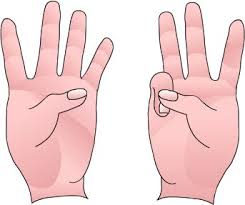 Разработчик программы: учитель-логопед высшей квалификационной категории «Детский сад № 104» Юдина Ирина Алексеевнаг. Ярославль , 2018ОГЛАВЛЕНИЕ          Целевой разделПояснительная запискаЦель и задачи реализации «Программы».Планирование «Программы».Нормативно-правовые документы.Характеристика, значимая для разработки и реализации «Программы».Принципы и подходы к формированию «Программы».Планируемые результаты освоения «Программы»Целевые ориентиры освоение «Программы» детьми 5 – 7 летСодержательный разделОписание образовательной деятельностиНаправления  работы.Педагогические ориентиры.Подготовительный этап работы.Основной этап  работы.             Организационный разделСтруктура образовательного процессаСтруктура занятий.Календарно-тематический план. Методическое обеспечение программы.Список литературы.2Целевой разделПояснительная записка	Фонетическая ритмика – система специальных упражнений, сочетающая речь и движение, где проговаривание речевого материала (звуков, слогов, слов, текстов) сопровождается движениями (рук, ног, головы, корпуса). Занятия фонетической ритмикой помогут сформировать фонетически правильную речь. 	Учёными давно уже доказана теснейшая связь между развитием движений рук и формированием произношения, где движения играют стимулирующую роль, активно и положительно влияя на развитие и функционирование речевых зон коры головного мозга, причём именно в дошкольном возрасте, пока идёт процесс формирования речевой моторики. Активно речь начинает формироваться, когда движения пальцев рук ребёнка достигает силы и точности. Следовательно, развивающую и коррекционную работу нужно выстраивать в направлении от движения к речи, что с успехом и реализует фонетическая ритмика, сочетающая в себе три компонента – эмоциональный, двигательный, речевой – и использующая механизм их функционального единства. 		Суть метода в следующем:  детям предлагают для подражания различные виды движений и их комбинации. Движения сочетаются с произнесением звуков, звукосочетаний, слогов, слов с проговариванием фраз и коротких текстов. Обязательное условие занятий – эмоционально-положительный фон, активное использование жестов, мимики, интонационного языка.	В программе представлены игры с нестандартным оборудованием, которые стимулируют умственную деятельность детей, повышают общий тонус, снижают психоэмоциональное напряжение и способствуют хорошему эмоциональному настрою, координируют движения пальцев рук, приучают руку к осознанным, точным, целенаправленным движениям. 	М. М. Кольцова в работе «Ребёнок учится говорить» указывает на то, что речевые области головного мозга человека формируются под влиянием импульсов от пальцев рук.  Это значит, чем больше ребёнок умеет, хочет и стремится делать руками, тем он умнее и изобретательнее. Ведь на кончиках пальцев – неиссякаемый источник творческой мысли, который питает мозг ребёнка. Вся история человечества доказывает, что движения руки тесно связаны с речью. На протяжении всего раннего детства чётко выступает эта зависимость – по мере совершенствования мелкой моторики идёт развитие речевой функции. Функция руки и речь развиваются параллельно. Естественно, это должно 3использоваться в работе с детьми, у которых развитие речи происходит своевременно, иособенно с теми, у которых имеются различные нарушения  развития речи. Совершенствование мелкой моторики – это совершенствование речи. 	Мелкая моторика – это согласование движения пальцев рук, умение ребёнка «пользоваться» этими движениями. Головной мозг (его высшие корковые функции), руки (кончики пальцев) и артикуляционный аппарат (движения губ, нижней челюсти и языка при речи) связаны между собой теснейшим образом. Ребёнок со скованными движениями неумелых пальцев отстаёт в психомоторном развитии, у него возникают проблемы с речью. 	Пальчиковые игры и упражнения – уникальное средство для развития мелкой моторики и речи в их единстве и взаимосвязи. 	В программе предложено множество разнообразных игр для развития мелкой моторики рук, среди которых ведущее место занимают двигательные упражнения с нетрадиционным использованием различных предметов: массажных мячиков, платочков, ковриков, прищепок, эспандеров, резинок, карандашей, кисточек, бархатной бумаги, мелкие игрушки, шарик Су-Джок, шишки и другим материалом. 	Больше всего на свете ребёнок хочет двигаться, для него движение – есть способ познания мира. Значит, чем точнее и чётче будут движения ребёнка, тем глубже и осмысленнее станет его знакомство с миром. 	Все игры сопровождаются стихотворениями – это та основа, на которой формируется и совершенствуется чувство ритма.	Программа «Покажи и расскажи» содержит материал для организации образовательной деятельности с детьми старшего дошкольного возраста (5 – 7 лет). «Программа» предусматривает включение в образовательную деятельность детей, как с нормой, так и с недостатками речевого развития (дети с ТНР).	В основе «Программы» лежит психолингвистический подход к речевой деятельности как к многокомпонентной структуре, включающей семантический, лексический, морфологический и фонетический компоненты, предполагающей интенсивный пути развития и формирование «чувства языка».Планирование «Программы»Востребованность логопедических услуг обуславливает необходимостью включения в комплекс допобразования  коммуникативно-речевые занятия:- расширение активного словаря детей;- овладение звуковой культурой речи;4- построение монологов и диалогов;- тренировка навыков формулирования  связных содержательных высказыванийПланирование «Программы» составлено на основе:- Программы Т.Б.Филичевой и  Г.В.Чиркиной « Коррекционное обучение  и  воспитание  детей 5-ти  летнего  возраста с  общим недоразвитием  речи».- Адаптированная примерная основная образовательная программа для дошкольников с тяжёлыми нарушениями речи. Под ред. проф. Л. В. Лопатиной.- Игры для развития мелкой моторики рук с использованием нестандартного оборудования. – Автор-сост. О. А. Зажигина- Куликовская Т. А. Говорим и играем. Картотека упражнений, игр, текстов для автоматизации звуков.- Новиковская О. А. Пальчиковая азбука.- Костылева Н. Ю. Покажи и расскажи. Игровые упражнения на основе фонетической ритмики. - Лопухина И. С. Логопедия. Речь, ритм, движение.-Крупенчук О. И. Лого-рифмы: Поэтическое сопровождение коррекции речи у детей.- Микляева Н. В. Фонетическая и логопедическая ритмика в ДОУ.- Разина Т. В. Занимательные игровые упражнения для развития мелкой моторики детей с нарушением речи.Кроме того, образовательная деятельность регулируется нормативно-правовымидокументами: - Дополнительная образовательная программа разработана в соответствии с Федеральным Законом «Об образовании в Российской Федерации» № 273-ФЗ от 29.12.2012, ФЗ №185 от 02.07.2013;- Приказом департамента образования Ярославской области № 47-нп от 27.12.2019 «О внесении изменений в приказ департамента образования  Ярославской области» (п.14, п.17)- Постановления Главного санитарного врача Российской Федерации от 15. 05. 2013 № . Москва «Об учреждении СанПин 2.4.1.3049-13 «Санитарно-эпидемиологические требования к устройству,  содержанию и организации режима работы дошкольных образовательных организаций». - Приказ Министерства образования и науки Российской Федерации (Минобрнауки России) от 30.08.2013 № . Москва «Об учреждении порядка организации и 5осуществления образовательной деятельности по основным общеобразовательным программам – образовательным программам дошкольного  образования».- Приказ Министерства образования и науки Российской Федерации от 17 октября 2013 г. № 1155 г. Москва «Об утверждении федерального государственного образовательного стандарта дошкольного образования».- Федеральный закон от 29.12.2012 № 273-ФЗ «Об образовании в РФ». - Устав МДОУ « Детский сад № 104» г. Ярославль.-   Конвенция о правах ребенка от 20.11.1989г.Цели и задачи реализации «Программы»	Цель реализации «Программы» - использование игровых упражнений на основе фонетической ритмики, развитие координации движений мелкой моторики рук через нетрадиционное использование различных предметов у детей старшего возраста с нормой и недостатками речевого развития. 	Задачи «Программы»	Коррекционно-образовательные:	  1. Формирование познавательной активности и творческого воображения детей.	2. Закрепление проговаривание стихов одновременно с движениями пальцев рук.	Коррекционно-развивающие:           1. Развитие артикуляционной и мелкой моторики.           2. Развитие зрительного, слухового восприятия, творческого воображения.           3. Развитие тактильной чувствительности рук.           4. Развитие психических процессов: внимания, памяти, мышления, воображения.           5. Развитие восприятия и переключения на разные виды деятельности.           6. Упражнение в умении выражать своё эмоциональное состояние, используя мимику и выразительные движения пальцев рук.          7. Совершенствование двигательной памяти.          8. Развитие речемыслительной деятельности.           9. Развитие мимической мускулатуры.         10. Развитие просодической стороны речи: чувство темпа, ритма, силы голоса, дикции, выразительность речи.          Коррекционно-воспитательные:Создание эмоционального фона, радости, ожидании праздника.6Создание у детей эмоционально-приподнятого настроения, увлечения детей сказочным сюжетом.Воспитание усидчивости, умение доводить начатое дело до конца.Формирование дружеских взаимоотношений.Воспитание внимания к обращённой речи. Развитие чувства уверенности в себе.Формирование  умения радоваться, достигая цели. Формирование положительной мотивации на занятии.Воспитание самоконтроля за речью, желание заниматься.Формирование коммуникативных навыков.Принципы и подходы к формированию «Программы»В «Программе» учитываются:возрастная адекватность дошкольного образования;индивидуальные потребности ребёнка, связанные с его жизненной ситуацией и состоянием здоровья;содержательность занятий, разнообразие тематики и методов работы.сотрудничество детей друг с другом и со взрослыми;обеспечение баланса между совместной и индивидуальной деятельностью детей;предоставление права и свобода выбора;создание условий для моделирования, поиска и экспериментирования. Характеристика, значимая для разработки и реализации «Программы»	У детей старшего дошкольного возраста развитие речи достигает довольно высокого уровня. Большинство детей правильно произносят звуки родного языка, могут регулировать силу голоса, темп речи, интонацию вопроса, радости, удивления. У ребёнка накапливается значительный запас  слов. Продолжается обогащение лексики (словарного запаса, совокупности слов, употребляемых ребёнком), однако особое внимание уделяется её качественной стороне: увеличению лексического запаса словами сходного (синонимы) или  противоположного (антонимы) значения, а также многозначными словами. 		В старшем дошкольном возрасте в основном завершается важнейший этап развития речи детей – усвоение грамматической системы языка. Возрастает удельный вес простых распространённых, сложносочинённых и  сложноподчинённых предложений. У детей вырабатывается критическое отношение к грамматическим ошибкам, умение контролировать свою речь. Дети старшего дошкольного возраста активно осваивают построение разных типов 7текстов: описания, повествования, рассуждения. В процессе развития связной речи дети начинают также активно пользоваться разными способами связи слов внутри предложения, между предложениями и между частями высказывания, соблюдая при этом его структуру. Вместе с тем можно отметить и другие особенности в речи старших дошкольников. Отдельные дети не произносят правильно все звуки родного языка (чаще всего сонорные и шипящие звуки), не умеют пользоваться интонационными средствами выразительности, регулировать скорость и громкость речи в зависимости от ситуации, допускают ошибки в образовании разных грамматических форм (родительный падеж множественного числа имён существительных, согласование существительных с прилагательными, словообразование). Вызывает затруднение правильное построение сложных синтаксических конструкций, что приводит к неправильному соединению слов в предложении между собой при составлении связного высказывания.	Что касается развития связной речи, основные недостатки относятся к неумению построить связный текст, используя все структурные элементы (начало, середину, конец), и соединять различными способами цепной и параллельной связи части высказывания. Характеристика дошкольников с тяжёлым нарушением речи (ТНР)Дошкольники с тяжёлым нарушением речи (ТНР) – дети с общим недоразвитием речи III уровня  речевого развития, который характеризуется наличием развёрнутой фразовой речи с выраженными элементами лексико-грамматического и фонетико-фонематического недоразвития. Дети свободно общаются с окружающими, но нуждаются в постоянной помощи родителей, воспитателей, вносящих в их речь соответствующие пояснения.  В самостоятельной речи звуки звучат недостаточно чётко. При этом характерным является следующее:Недифференцированное произнесение свистящих, шипящих звуков аффрикат и соноров (сяпоги, сяйник,сяпля)Замена нескольких звуков другими, более простыми по артикуляции. Чаще это относится к замене соноров (палоход, тотна – сосна, дук – жук).Нестойкое употребление звука, когда в разных словах он произносится различно (паяход – пароход, люка – рука).Смешение звуков. Изолированно произносят звуки верно, а в словах и в предложениях – взаимозаменяют. У детей отмечается нечёткое произнесение звука ы, недостаточное озвончение согласных б, д, г в словах и в предложениях, а также замены и смешения      звуков к – г – х – т – д – дь – й .8Проявляется фонематическое недоразвитие в несформированности процессов     дифференциации звуков. Недоразвитие фонематического восприятия при выполнении элементарных действий звукового анализа. Отмечаются ошибки в передаче слоговой структуры слов. Правильно повторяют за логопедом сложные слова, в самостоятельной речи – сокращают количество слогов. Ошибки при передача звуконаполняемости слов: перестановки и замены звуков и слогов, сокращение при стечении согласных (саф – шарф).Бедный активный словарь. Это проявляется при изучении предметного, глагольного словаря и словаря признаков. Преобладают лексические ошибки в неправильном употреблении слов в речевом контексте (широкий – большой). Дети не понимают и не могут показать, как перелетать, перепрыгивать, кувыркаться. Не знают названия оттенков цветов (оранжевый, серый, голубой), плохо различают форму предметов. В словаре мало обобщающих понятий. Редко используются антонимы, отсутствуют синонимы. Дети затрудняются в образовании существительных с помощью уменьшительно-ласкательных суффиксов. Много ошибок допускают при употреблении приставочных глаголов.В картине аграмматизма выявляются стойкие ошибки при согласовании прилагательного с существительным в роде и падеже (Я иглаю синей мятей. У меня нет синей мяти). Ошибки в согласовании числительного с существительными (пять руки, руках). Ошибки в употреблении предлогов.При пересказе дети ошибаются в передаче логической последовательности событий, пропускают отдельные звенья, «теряют» действующих лиц.Рассказ-описание малодоступен для детей: они ограничиваются перечислением отдельных предметов и их частей.Отмечается у детей недостаточная устойчивость внимания, ограниченные возможности его распределения. Снижена вербальная память и продуктивность запоминания. Отстают в развитии наглядно-образной сферы мышления. Отстают в развитии двигательной сферы, что проявляется в недостаточности в виде плохой координации сложных движений, снижение скорости и ловкости выполнения движений. Наблюдаются особенности в формировании мелкой моторике рук. Это проявляется в недостаточной координации пальцев рук.Планируемые результаты освоения «Программы»У детей активнее развивается общая, мелкая, артикуляционная моторика и координация движений.Улучшается фонематический слух.Нормализуется речевое дыхание.9Формируется умение изменять силу и высоту голоса.Улучшается ритмико-интонационная сторона речи.Уточняется артикуляция имеющихся звуков, вызываются по подражанию некоторые из отсутствующих звуков, быстрее и успешнее протекает процесс автоматизации звуков.Повышается речевая активность детей. Целевые ориентиры освоение «Программы» детьми 5 – 6 лет	Ребёнок:- проявляет мотивацию к занятиям;        - понимает и употребляет слова, обозначающие названия предметов, действий,                            признаков, состояний, свойств, качеств;        - использует слова в соответствии с коммуникативной ситуацией;        - различает словообразовательные модели и грамматические формы слов в                                  импрессивной речи;- использует в речи простейшие виды сложносочинённых предложений с сочинительными союзами;- пересказывает (с помощью взрослого) небольшую сказку, рассказ;- составляет описательный рассказ по вопросам (с помощью взрослого), ориентируясь        на игрушки, картинки, из личного опыта;-различает на слух ненарушенные и нарушенные в произношении звуки;- использует различные виды интонационных конструкций.Целевые ориентиры освоение «Программы» детьми 6 – 7 лет             Ребёнок:            - обладает сформированной мотивацией к школьному обучению;            - усваивает значение новых слов на основе углублённых знаний о предметах и                                             явлениях окружающего мира;- употребляет слова, обозначающие личные характеристики, с эмотивным значением, многозначные; - умеет подбирать  слова с противоположным и сходным значением;- умеет осмысливать образные выражения и объяснять смысл поговорок;- правильно употребляет грамматические формы слова; продуктивные и 10непродуктивные словообразовательные модели; - умет подбирать однокоренные слова, образовывать сложные слова; - умеет строить простые распространенные предложения; предложения с однокоренными членами; простейшие виды сложносочинённых и сложноподчинённых предложений;  сложноподчинённых предложений с использованием подчинительных союзов; - составляет различные виды описательных рассказов, текстов (описание, повествование, с элементами рассуждения) с соблюдением целостности и связности высказывания; - умеет составлять творческие рассказы;             - правильно произносит звуки (в соответствии с онтогенезом);Содержательный разделНаправления работы с детьми 5 – 6 летЗадача: формировать у детей  способность к усвоению элементарных языковых закономерностей, развивать сенсорно-перцептивные и моторно-двигательные навыки.Содержание  занятий направлено на: совершенствование механизмов сенсомоторного уровня и формирование механизмов языкового уровня речевой деятельности в процессе расширения импрессивного и экспрессивного словаря детей, развитие навыков понимания и употребления грамматических форм слова и словообразовательных моделей, а также различных типов синтаксических конструкций;закрепление  умения детей правильно и отчётливо называть предмет, действия, признаки, качества и состояния, отвечать на вопросы, самостоятельно моделировать собственные речевые высказывания;развитие коммуникативной функции речи;направлять процесс автоматизации движений с речевым сопровождением, технически правильно выполнять и совершенствовать их двигательную координацию.11Педагогические ориентиры:- развивать произвольность мыслительной деятельности детей и формировать её основные компоненты;- способствовать развитию у детей заинтересованности в деятельности, накоплению знаний, формированию навыков самоконтроля; поддерживать эмоциональное состояние детей;- совершенствовать кинестетическую и кинетическую  основу движений детей в процессе развития общей, ручной и артикуляционной моторики;- расширять возможности понимания детьми речи параллельно с расширением их представлений об окружающей действительности и формированием познавательной деятельности; - обогащать предметный (существительные), предикативный (глаголы) и адъективный (прилагательные) словарь импрессивной и экспрессивной речи;- формировать грамматические стереотипы словоизменения и словообразования в импрессивной и экспрессивной речи;- формировать синтаксические стереотипы и работать над усвоением синтаксических связей в составе предложения;- учить детей включать  в повествование элементы описаний действующих лиц, природы, диалоги героев рассказа, соблюдая последовательность рассказывания;- расширять возможности участие детей в диалоге, формировать их монологическую речь; - осуществлять коррекцию нарушений дыхательной и голосовой функций;- создавать благоприятные условия для последующего формирования функций фонематической системы;- учить выполнять упражнения в заданном темпе;- формировать навык владения телом в пространстве;- развивать одновременность и согласованность движений;- учить детей выполнять повороты в сторону; - учить детей сохранять правильную осанку во время ходьбы, заданный темп (быстрый, средний, медленный);- развивать ритмичность, пластичность и выразительность движений в соответствии с вербальным и невербальным образом.12Подготовительный этап работыФормирование  произвольного слухового и зрительного  восприятия, внимания и памяти, зрительно-пространственных представлений.- Обучение определению пространственных отношений. - Выделение ведущей руки и ориентировка в схеме собственного тела. - Обучение определению расположения предмета по отношению к себе, ориентировке на плоскости.- Совершенствовать умения слушать и ориентироваться в звуках окружающего мира, различать звуки по силе и высоте.Формирование кинестетической и кинетической основы движений в процессе развития общей, ручной и артикуляционной моторики. - Развитие основных качеств движений: объёма, точности, темпа, активности, координации.- Развитие кинестетической организации пальцев рук на основе зрительного восприятия.- Формирование  кинестетической основы артикуляционных движений.- Развитие движений мимической мускулатуры по подражанию и словесной инструкции.- Развитие произвольности мыслительных операций (умения слушать, понимать и чётко выполнять указания взрослого, действовать в соответствии с правилом, использовать образец). Основной этап работыПредметно-практическая, игровая и речевая деятельностьпо основам здорового образа жизни.Игровые упражнения на развитие тонкой моторики рук с массажными мячами, шишками и другими тренажёрами для рук (нестандартное оборудование)Чтение литературных произведений (сказки, рассказы, стихотворения), разучивание с детьми стихов.Разыгрывание по ролям литературных произведений в театрализованных играх.В процессе «превращения» дети учатся следовать технике создания 13выразительного образа: изменение позы, общих движений, голоса, мимики.Побуждение детей рассказывать с помощью персонажей пальчикового, настольного театров, кукол бибабо. Формирование синтаксической структуры предложения.- Развитие умения правильно строить простые распространенные предложения, согласовывать слова в предложении. - Обучению распространению предложений за счёт однородных членов.- Обучению употреблению простейших видов сложносочинённых и сложноподчинённых предложений с использованием сочинительных союзов (а, но, и) и подчинительных союзов (что, чтобы). 3. Формирование связной речи.- Обучению пересказу хорошо знакомых  и незнакомых сказок и рассказов.- Обучение самостоятельному описанию описательных рассказов. - Обучение составлению повествовательных рассказов по серии сюжетных картинок (по вопросам, по образцу, по плану и самостоятельно).- Обучение составлению рассказа из личного опыта.Направления работы с детьми 6 – 7 летЗадача: развитие связной речи детей на основе дальнейшего расширения и уточнения словаря импрессивной и экспрессивной речи, возможности дифференцированного употребления грамматических форм слова и словообразовательных моделей, различных синтаксических конструкций., развитие физических качеств детей.Содержание  занятий направлено на: совершенствование механизмов языкового уровня речевой деятельности; переработку накопленных знаний, формирование умений устанавливать причинно-следственные связи между событиями и явлениями;расширение и уточнения понятий и представлений, словаря импрессивной и экспрессивной речи;накопление и осознание языковых явлений, формирование языковых обобщений;14Педагогические ориентиры:- работать  над совершенствованием процессов слухового и  зрительного восприятия, внимания, памяти, мыслительных операций анализа, синтеза, сравнения, обобщения, классификации;                  - развивать общую, ручную, артикуляционную моторику;- расширять возможности понимания детьми речи параллельно с расширением их представлений об окружающей действительности и формированием познавательной деятельности; - расширять объём импрессивной и экспрессивной речи, уточнять предметный (существительные), предикативный (глаголы) и адъективный (прилагательные) словарь; - вести работу семантической структуры слова, организации семантических полей;- совершенствовать восприятие, дифференциацию и навыки употребления детьми грамматических форм слова и словообразовательных моделей, различных типов синтаксических конструкций;- совершенствовать навыки связной речи детей;- развивать точность произвольных движений, учить переключаться с одного движения на другое;- развивать двигательную память;- развивать уровень слухомоторной и зрительно-моторной координации движений;Подготовительный этап речевой работы- Формирование мыслительных операций анализа, синтеза, сравнения, обобщения, классификации.- Формирование логического мышления.- Развитие анализа, сравнения, способности выделять существенные признаки и мысленно обобщать их по принципу аналогии. - Обучение активной поисковой деятельности.- Обучение самостоятельному определению существенного признака. - Формирование конкретны, родовых, видовых понятий и общих представлений различной степени обобщённости.15- Учить обобщать конкретные понятия с помощью родовых понятий, через абстрактное родовое понятие, через выделение различия и сходство («Назови одним словом», «Сравни предметы»).- Обучение мысленному установлению связей, объединению предметов, их частей или признаков («Сложи картинку»).- Формировать умения устанавливать причинно-следственные зависимости.- Обучение пониманию иносказательного смысла загадок без использования наглядной опоры. Основной этап речевой работы Предметно-практическая, игровая и речевая деятельностьпо основам здорового образа жизни.Формирование синтаксической структуры предложения.   - Развитие умения правильно строить простые распространенные предложения, предложения с однородными членами, простейшие виды сложносочинённых и сложноподчинённых предложений.-Обучению употреблению сложноподчинённых предложений с использованием подчинительных союзов (потому что, если, когда, так как).Формирование связной речи.- Обучению пересказу хорошо знакомых  и незнакомых сказок и рассказов.- Обучение самостоятельному описанию описательных рассказов (по игрушке, картинам, на темы из личного опыта). - Обучение составлению различных типов текстов (описание, повествование, с элементами рассуждения) - Обучение творческому рассказыванию.  3. Упражнения с использованием различных массажёров (нестандартное оборудование)4. Проведение упражнений на развитие координации движений в крупных мышечных группах, динамической координации рук в процессе выполнения одновременно организованных движений. Чтение литературных произведений (сказки, рассказы, стихотворения), разучивание с детьми стихов.Разыгрывание по ролям литературных произведений в театрализованных играх.В процессе «превращения» дети учатся следовать технике создания выразительного образа: изменение позы, общих движений, голоса, мимики.16Побуждение детей рассказывать с помощью персонажей пальчикового, настольного театров, кукол бибабо. Организационный разделСтруктура образовательного процесса 	Образовательная деятельность с детьми по «Программе» рассчитана на один год (сентябрь – май). Количество часов – 36.  Все занятия включены в календарно-тематический план (приложение 1). Разработан мониторинг работы (приложение 2), дидактический материал (приложение 3), представлен список литературы (приложение 4). 	Занятия проводятся один раз в неделю (во второй половине дня), включая теоретические и практические задания. Время занятия 30 минут (один академический час). Тип занятий подгрупповой.		Проведение занятий с использованием игровых упражнений на основе фонетической ритмики.Движения и речевой материал предварительно не выучивается. Упражнения проводятся по подражанию. Дети выполняют движения и проговаривают речевой материал синхронно с педагогом. Каждое упражнение повторяется 3 – 5 раз сначала всей группой, а затем отдельными детьми по выбору педагога. Многократное повторение упражнений делает движения более точными и чёткими, в том числе движений органов артикуляции. На начальном этапе главное внимание следует обратить на правильность выполнения детьми именно движений. Упор на движение, а не на речь! На каждом занятии педагог чередует противоположные по характеру движения: быстрые и медленные, напряжённые и расслабляющие, резкие и плавные. Такое их чередование рефлекторно влияет на гармонизацию психики ребёнка. В коре головного мозга достигается уравновешенность процессов возбуждения и торможения и, как следствие, нормализуется психическая и двигательная активность детей, улучшается настроение. На первых порах следует исключить резкие движения. На близком расстоянии они, во-первых, могут напугать ребёнка, а во-вторых, с трудом воспринимаются зрением. Есть дети, для которых начальный этап пассивный. Следует оставить за ними право только смотреть или даже не смотреть на взрослого и ничего не делать. 17Нельзя принуждать ребёнка к выполнению упражнений. Очень скоро он сам привыкнет к тому, что делают педагог и другие дети, у него появится интерес и желание поучаствовать в игре, и он начнёт подражать. Чем быстрее наладится положительный эмоциональный контакт с ребёнком, тем скорее он начнёт подражать, и включится в совместную игру. Знакомить детей со звуками следует в определённой последовательности, начиная от самых простых для произношения и переходя постепенно к более сложным (гласные звуки: [а], [о], [у], [э], [и], [ы], согласные звуки: [м], [н], [ф], [в], [п], [б], [т], [д], [к], [г], [х], [с], [з], [ц], [ш], [ж], [ч], [щ], [л], [р], [й] и йотированные гласные). Занятие должны приносить детям радость и удовлетворение, носить игровой характер и яркую эмоционально-положительную окраску.Не следует фиксировать внимание ребёнка на неудачах, и наоборот, нельзя оставить без внимания даже малейшие успехи. Хвалите детей, восхищайтесь ими, радуйтесь все вместе. Важно научить детей радоваться не только своим достижениям, но и успехам товарищей. Во время занятий активно используйте несловесные формы поощрения и поддержки – улыбку, мимоходное прикосновение, поглаживание ребёнка по спине, голове, подмигивание, обнимание за плечи, пожатие руки.Речь педагога должна служить образцом для подражания, быть естественной, эмоциональной и обязательно фонетически правильной. Этапы использования нестандартного оборудования в играх и упражнениях Знакомство с предметом для массажа и правилами его использования.Педагог сам демонстрирует игру ребенку.Педагог помогает освоить игру, действуя пальцами и рукой ребенка.Ребенок самостоятельно играет, а взрослый произносит стихотворный текст.Ребенок полностью проигрывает упражнение сам и повторяет текст.18Приложение 1КАЛЕНДАРНО-ТЕМАТИЧЕСКИЙ ПЛАН ПРОГРАММЫСЕНТЯБРЬ 19ОКТЯБРЬ20НОЯБРЬ21ДЕКАБРЬ22ЯНВАРЬ23ФЕВРАЛЬ24МАРТАПРЕЛЬМАЙ27Приложение 2Мониторинг  работы                           Критерии оценки параметров обследования 
1. Звукопроизношение 
3 балла - нарушение произношения, замен, пропусков звуков нет. 
2 балла – нарушено произношение двух – трех групп звуков во всех позициях в спонтанной речи. Характер нарушения: преобладают замены или пропуски, встречаются искажения или смешения звуков. 
1 балл – нарушено произношение трех и более групп звуков во всех позициях в спонтанной речи. Характер нарушения: преобладают искажения и смешения звуков.
0 баллов – нарушено звукопроизношение всех групп звуков, включая некоторые парные согласные и/или гласные, во всех позициях в спонтанной речи. Характер нарушения: преобладают искажения и смешения звуков. 
2. Фонематические процессы
3 балла – уверенно и правильно выделяет звуки. 
2 балла - при выполнении задания иногда допускает ошибки. 
1 балла – затрудняется, допускает множественные ошибки. 
0 балла – задания не выполняет совсем. 
3. Звукослоговая структура слова
3 балла – ребенок повторяет слова и предложения, сохраняя звуконаполняемость. Сохраняет слоговую структуру отдельных слов, и слов в предложении. 
2 балла – ребенок повторяет большинство слов правильно. В отдельных словах и предложениях возможны нестойкие ошибки. При повторении ребенок может их исправить.
1 балл – ребенок допускает стойкие грубые ошибки, как в отдельных словах, так и в предложениях. При повторении ошибки сохраняются.
0 баллов – отказывается от выполнения задания.
4. Грамматический строй речи
3 балла – ребенок правильно выполняет все задания по употреблению      различных видов словоизменения и словообразования. 
2 балла - допускает нестойкие ошибки при выполнении заданий. 
1 балл - допускает стойкие и грубые ошибки при выполнении заданий. 
0 баллов – задания не выполняет совсем. 285.Связная речь 3 балла – ребенок сохраняет связность и логическую последовательность изложения. Высказывание носит непрерывный характер. Отсутствует пропуск смысловых звеньев. Во время высказывания наблюдаются незначительные нарушения отдельных языковых компонентов.
2 балла – ребенок сохраняет связность и логическую последовательность изложения. Высказывание носит непрерывный характер с элементами фрагментарного. Пропускает второстепенные смысловые звенья. Во время высказывания наблюдаются нарушения ряда языковых компонентов. 
1 балл – нарушает связность и логическую последовательность изложения. Высказывание носит фрагментарный характер. Пропускает главные и второстепенные смысловые звенья. Во время высказывания наблюдаются грубые нарушения всех языковых компонентов. 
0 баллов – задания не выполняет совсем. 

6. Мелкая моторика
3 балла – ребенок движения выполняет. Объем движений полный, переключаемость своевременная, движения сильные, точные, координированные в нормальном темпе. Навыки работы с карандашом хорошо развиты. Манипуляция с предметами соответствует возрастной норме. 
2 балла – ребенок движения выполняет. Объем движений неполный, переключаемость замедленная, движения не всегда точные и координированные. Темп движений несколько замедлен. Навыки работы с карандашом и манипуляция с предметами недостаточно развиты.
1 балл – ребенок выполняет движения не в полном объеме. Движения слабые, неточные, нескоординированные. Темп замедлен. Переключаемость нарушена. Навыки работы с карандашом и манипуляции с предметами не сформированы. 
0 баллов – испытывает значительные затруднения при выполнении заданий. 29Приложение 3Игры для развития мелкой моторикис элементами техники Су – Джок, предназначены для детей старшего дошкольного возрастаКомЦель: - развитие динамической координации;- развитие речи с движением;- выполнение самомассажа ладоней.Материалы:  массажный мячик среднего размера.Содержание:Я по кругу ком катал, (Катать по столу массажный мячик круговыми движениями.)Стал мой ком, как снежный шар. (Те же движения.)Покатил вперед свой ком, (Катать мячик по столу ладонью вперед.)Стал мой ком, как целый дом! (Показать сцепленные руки над головой, изображая «крышу».) ПопугайЦель: - развитие статической и динамической координации пальцев рук;- развитие речи с движением.Материалы:  шестигранный карандаш.Содержание: Попугай томился в клетке, (Перебирать одновременно всеми пальцами рук по горизонтально расположенному карандашу.)В жердочку вцепился крепко,Коготки перебирал,Лапки славно разминал.КанатоходецЦель: - развитие статической и динамической координации пальцев рук;- развитие речи с движением;Материалы:  карандаш.Содержание:Вот канатоходец в цирке выступает! («Идти» указательным и средним пальцами руки по 30лежащему на столе карандашу.)Равновесье на канате строго соблюдает!МуравейЦель: - развитие динамической координации пальцев рук;- развитие речи с движением.Материалы:  шестигранный карандаш.Содержание:Вот с утра мурашка в деле, (Карандаш зажат между указательным и средним пальцами руки.)Тащит в дом хвою от ели.Ах, трудяга! Молодец!Хоть совсем еще малец! Самолёт Цель:- развитие статической координации пальцев рук;- развитие речи с движением.Материалы:  шестигранный карандаш.Содержание:На борту у самолета  (Карандаш зажат большим пальцем руки книзу ладони.)За штурвалами пилоты.Боинг быстро разогнался  И над городом поднялся.Песочные часыЦель:- развитие статической и динамической координации пальцев рук;- развитие речи с движением.Материалы:  шестигранный карандаш.Содержание:Шуршит песок в песочных часах, (Карандаш поставитья вертикально на ладонь левой руки, три пальца правой руки: большой, указательный и средний захватывают карандаш у верхнего основания и скользят по поверхности вниз.)Минуты тают на глазах,Часы опять переверну –  (Пальцы доходят до нижнего основания и карандаш 31переворачивается, действия повторяются.)Песок посыплется ко дну. Весёлый карандашЦель: - развитие динамической координации пальцев рук;- развитие речи с движением;Материалы:  шестигранный карандаш.Содержание:Карандаш средь ловких пальцев (Карандаш зажат между большими пальцами рук.)Вдруг пустился погулять.Он меж пальчиками цепко (Карандаш зажат между  указательными и средними пальцами рук.)Попытался устоять.А потом пошёл и дальше, (Карандаш зажимается между средними и безымянными пальцами рук.)Крепко держится герой! И к последним перебрался, (Карандаш зажимается между безымянными и мизинцами )Словно он гимнаст какой!Это сила наших пальцев (Катать карандаш между ладоней.)Помогла карандашу!Надо нам тренироватьсяИ готовиться к письму!ЛягушкаЦель: - развитие динамической координации пальцев рук;- развитие речи с движением;Материалы:  шестигранный карандаш.Содержание:В канаве сидела лягушка (Карандаш зажат между указательным пальцем и мизинцем, большой палец динамично раскрывается книзу.)И квакала деткам на ушко:- Ква – ква – ква! Ква – ква – ква!Очень влажная листва!Много вкусных мошек32В травке у дорожки!КарандашЦель: - развитие динамической координации пальцев рук;- развитие речи с движением;- выполнение самомассажа кончиков пальцев.Материалы:  шестигранный карандаш.Содержание:Каждый палец сильный наш, (Прокатывать по столу каждым пальцем карандаш.)Покатает карандаш,Как выходит ловко,Но нужна сноровка!(То же самое повторить с пальцами другой руки.)БашняЦель: - развитие статической и динамической координации пальцев рук;- развитие речи с движением.Материалы:  шестигранный карандаш.Содержание:Башню строили большую (Тремя пальцами: большим, указательным и средним обеих рук от нижнего основания карандаша  попеременно движутся вверх, плотно захватывая карандаш.)
На кирпич кирпичик,На неё мы поглядим – Выглядит отлично!ВертолётЦель: - развитие статической и динамической координации пальцев рук;- развитие речи с движением.Материалы:  шестигранный карандаш.Содержание:Перед нами вертолёт (Крутить карандаш большим, указательным и средним пальцами одной руки в горизонтальном положении.)33Отправляется в полёт.Быстро лопасти крути,Вертолёт лети, лети!ЛягушатаЦель: - развитие статической и динамической координации пальцев рук;- развитие речи с движением.Материалы:  шестигранный карандаш.Содержание:Лягушатам у болота (Карандаш зажат между указательным пальцем и мизинцем, большой палец динамично раскрывается книзу, имитируя прыжки лягушки.)Прыгать целый день охота,Выше травки скок – скок – скок!Замечательный денек!КанатЦель: - развитие статической и динамической координации пальцев рук;- развитие речи с движением.Материалы:  шестигранный карандаш.Содержание:Я спускался по канату, (Карандаш ставится вертикально на ладонь левой руки, три пальца правой руки: большой, указательный и средний захватывают карандаш у верхнего основания и скользят по поверхности вниз.)Детвора безумно рада!- Ты попробуй, поучись,Крепко за канат держись!Ёжик Цель: - развитие динамической координации пальцев рук;- развитие речи с движением;- выполнение самомассажа кончиков пальцев рук и ладоней.Материалы:  шарик Су - Джок.Содержание:34Ёжик по лесу бежал, (Катать шарик Су – Джок взад – вперед по ладони.)Он грибочки собирал. Тут сорвал и там сорвал,  (Зажать шарик сначала в одной ладони, затем в другой.)На иголки нанизал.Серый ёжик суетлив (Круговые движения шариком по ладони в одну сторону.)И в работе не ленив,Трудится, старается, (Круговые движения в другую сторону.)Грибами запасается.Лена и полевые цветыЦель: - развитие динамической координации пальцев рук;- развитие речи с движением;- выполнение самомассажа кончиков пальцев рук и ладоней.Материалы:  шарик Су - Джок.Содержание:Лена вышла на поляну (Выполнять круговые движения шариком по ладони.)В солнечный денёкИ вплела в веночек летнийЛютик, василёк. (На каждое название цветка прокатывать шарик к каждому пальцу.)Клевер, лён и колокольчикСквозь листву глядятОдуванчика бутончик (Собрать все кончики пальцев на шарике.)Солнцу очень рад!РозаЦель: - развитие динамической координации пальцев рук;- развитие речи с движением;- выполнение самомассажа кончиков пальцев рук и ладоней.Материалы:  заостренная деревянная палочка или кисточка с жёсткой щетиной.Содержание:У прекрасной розы острые шипы, (Заостренным концом деревянной палочки слегка колоть подушечки пальцев.)Так и колют пальчики стебли красоты.Острые колючки впиваются в ладонь - (Колоть поверхность ладони.)35Словно роза сердится: «Пожалуйста, не тронь!» ЁжикЦель: - развитие статической и динамической координации;- развитие речи с движением.Материалы:  массажный мяч среднего размера.Содержание:Это ёжик притаился, (Шипованным  массажным мячиком с усилием катать ладонями по столу поочередно, меняя руки.)Выставил иголки,И теперь он не боитсяНи лисы, ни волка!Кактус и котЦель: - развитие статической и динамической координации пальцев рук;- развитие речи с движением;- выполнение самомассажа кончиков пальцев рук и ладоней.Материалы:  валик Су - Джок.Содержание:Кактус стоит на окне. (Массажный валик Су – Джок сжимается в правой ладони.)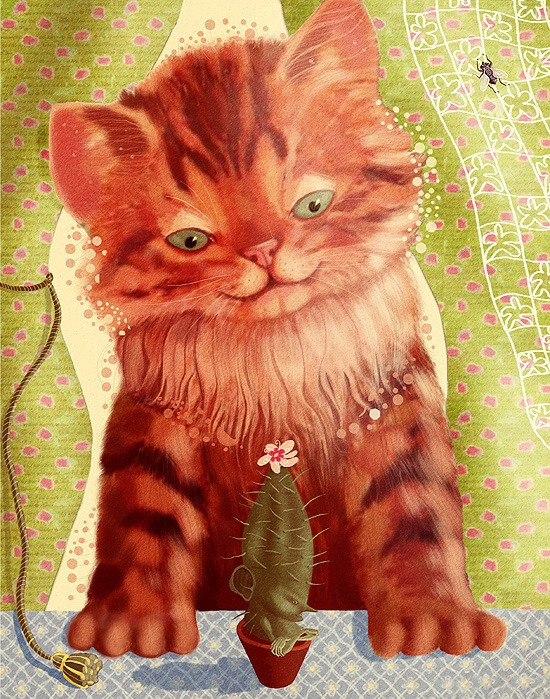 Иголки торчат словно иглы. (Массажный валик сжимается в левой ладони.)Кот лапой случайно задел (Катать между двух ладоней.)И зашипел сердито: «Шшш…» (Валик ставится на стол, ладони с расставленными пальцами выставляются вперед.)КачелиЦель: - развитие статической и динамической координации пальцев рук;- развитие речи с движением;- выполнение самомассажа кончиков пальцев рук и ладоней.Материалы:  валик Су - Джок.Содержание:36На качелях взад – вперёд (Прокатывать по столу ладонью валика Су – Джок взад – вперёд.)Я иду почти на взлёт!Я качаюсь всё сильнееИ взлетаю вверх быстрее!Раз – два – три! Раз – два – три!Так забавно, посмотри!Сороконожки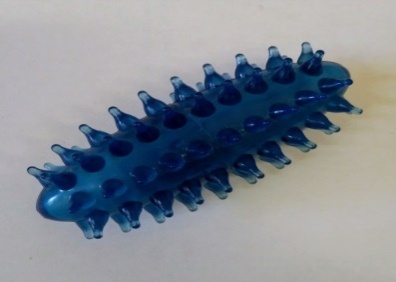 Цель: - развитие статической и динамической координации пальцев рук;- развитие речи с движением;- выполнение самомассажа кончиков пальцев рук и ладоней.Материалы:  валик Су - Джок.Содержание:У сороконожек (Катать между ладоней валик Су – Джок)Очень много ножек.И бегут они, бегут,Никогда не устают!ЁлкаЦель: - развитие динамической координации пальцев рук;- развитие речи с движением;- выполнение самомассажа кончиков пальцев рук и ладоней.Материалы:  плоскостная фигура ёлки из аппликатора Кузнецова.Содержание:Я в лесу увидел ёлку, (Трогать поочередно руками ёлку, выполненную из аппликатора Кузнецова.)Захотел её потрогать.37И от тоненьких иголок (Трогать кончиками пальцев.)Вдруг ладоням стало колко! (Потереть ладони.)-Не коли ладони ёлка, (Провести по «колючкам» правой ладонью.)Я тебя не обижаю! (Провести по «колючкам» левой ладонью.)Мне приятен запах смолки. (Перебирать пальчиками вдоль «ствола» ёлки.)Ты – красавица лесная! (Потереть ладони.)ДикобразЦель: - развитие динамической координации пальцев рук;- развитие речи с движением;- выполнение самомассажа кончиков пальцев рук и ладоней.Материалы:  заострённая деревянная палочка или кисточка с жёсткой щетиной.Содержание:Дикобраза мы однажды, (Покалывать заостренным концом деревянной палочки по всей поверхности ладони.)В зоопарке увидали.Вместо шерсти вдоль спины (Растопырить пальцы руки и покалывать палочкой по кончикам пальцев.)Иглы длинные торчали!То ли дело – гладить кошку, (Потереть ладони.)Взяв её на ручки!Дикобраза не возьмешь – (Покалывать заостренным концом деревянной палочки по всей поверхности ладони.)Не дадут колючки!Шишки.Цель: - развитие динамической координации пальцев рук;- развитие речи с движением;- выполнение самомассажа кончиков пальцев рук и ладоней.Материалы:  сосновые шишки или шарик Су - Джок.Содержание:Шишки падали, стучали, (В контейнере с сосновыми шишками двумя руками сжимать шишки.)Лесных белок распугали!38А зайчишка проскакал, (Кончиками пальцев постукивать по шишкам.)Только шишки раскидал!Ну, а мишка косолапый, (Поочередно сильно стукать всей поверхностью ладоней по шишкам.)По колючкам шел не глядя,Шишек куча с давних пор (Выполнять сгребающие движения руками в контейнере с шишками.)Для него лесной ковёр!Играем с шарикомЦель: - развитие динамической координации пальцев рук;- развитие речи с движением;- выполнение самомассажа кончиков пальцев рук и ладоней.Материалы:  шарик Су - Джок.Содержание:Шарик дружно мы катаем, (Выполнять продольные прокатывания между ладоней.)Раз – два – три! Раз – два – три!Мышцы славно разминаем –Посмотри! Посмотри!По пригоркам, по дорожкам, (Выполнять продольные прокатывания шариком по тыльной стороне одной ладони.)Раз – два – три! Раз – два – три!И по кочкам и порожкам – (Выполнять продольные прокатывания шариком по тыльной стороне другой ладони.)Посмотри! Посмотри!А теперь бегом бежать! (Выполнять круговые движения с шариком между ладоней.)Догонять и убегать!Вот у пальчиков зарядка! (Убрать шарик и встряхнуть кисти рук.)Их встряхнём и всё в порядке!ЁжикиЦель: - развитие динамической координации пальцев рук;- развитие речи с движением;- выполнение самомассажа кончиков пальцев рук и ладоней.39Материалы:  шарик Су - Джок.Содержание:Шарик пальцами сжимаем (Сжимать большим и указательным пальцем шарик Су – Джок.)И тихонечко катаем.Иголки острые торчат,Как будто трогаем ежат!Ёж один и ёж второй, (Сжимать средним и большим пальцами шарик, затем безымянным и большим).Третий ёжик небольшой. (Сжимать шарик мизинцем и большим пальцами.)Мы положим их на место – (Катать Су – Джок по ладони.)Всё ежиное семейство.Облепиха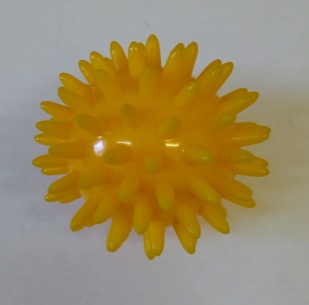 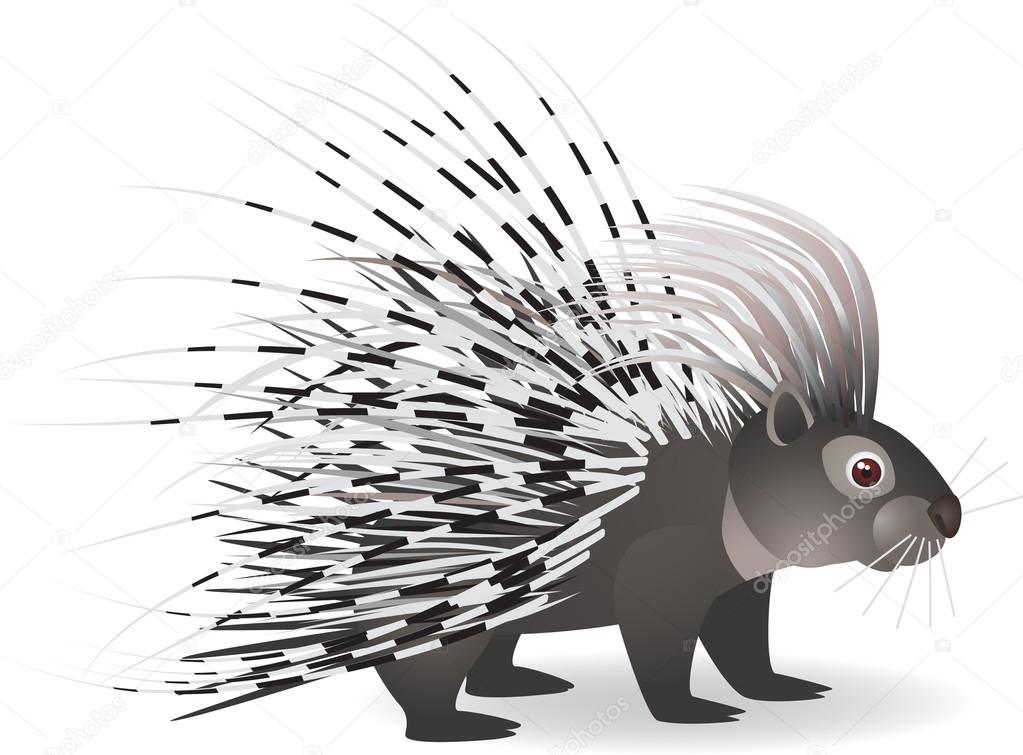 Цель: - развитие динамической координации пальцев рук;- развитие речи с движением;- выполнение самомассажа кончиков пальцев рук и ладоней.Материалы:  шарик Су – Джок или массажный мяч.Содержание:Поспела облепиха. (Мячиком среднего размера с колючей поверхностью катать круги между ладонями.)Среди листвы с шипами, Оранжевые бусиныВисят перед глазами.Сорвать уж очень хочется (Сжать мячик левой рукой.)Ягодную гроздь,Но колются колючки: (Сжать мячик правой рукой.)-Ты – нежданный гость!Каштан40Цель: - развитие динамической координации пальцев рук;- развитие речи с движением;- выполнение самомассажа кончиков пальцев рук и ладоней.Материалы:  шарик Су – Джок или массажный мяч.Содержание:Каштан на землю упал, (Шарик Су – Джок зелёного цвета положить в центр ладони.)Ветер каштан по земле катал. (Круговые движения.)То прямо покатит, (Прокатывать к каждому пальцу от центра ладони.)К кусту отнесет,То просто катает,То взад, то вперёд.Прохожий мальчишка каштан подобрал. (Сжать шарик в правой ладони.)- Ты колешься слишком!  (Погладить ладони без шарика.)Засуну в карман!Играем с сосновыми шишкамиЦель: - развитие динамической координации пальцев рук;- развитие речи с движением;- выполнение самомассажа кончиков пальцев рук и ладоней.Материалы:  сосновые шишки или шарик Су - Джок.Содержание:Шишки под сосной лежали, (Выполнять круговые движения с шишкой между ладоней.)Мимо мы тропой шагалиИ сухими шишкамиВесело играли.Вверх подкидываем ловко, (Подкидывать шишку вверх и ловить одной рукой.)А ловить – нужна сноровка!КактусЦель: - развитие динамической координации пальцев рук;- развитие речи с движением;- выполнение самомассажа кончиков пальцев рук и ладоней.Материалы:  шарик Су – Джок или массажный мяч.41Содержание:У кактуса редко бывают цветы. (Мячик среднего размера с колючей поверхностью зажат между ладонями.)Они небывалой, порой красоты.  (Катать мяч между ладоней.)Медовый цветочек желтеет маня, (Зажать мяч кончиками пальцев одной руки.)Но, только я знаю, обманет меня! (Зажать мяч кончиками пальцев другой руки.)Как только потрогать к нему подойду, (Перекладывать мяч из одной ладони в другую.)Так сразу же палец себе уколю!Фиолетовая колючка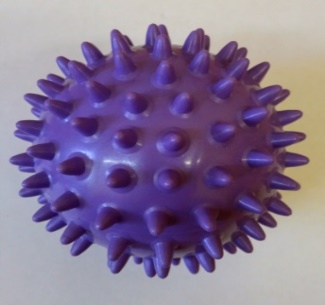 Цель: - развитие динамической координации пальцев рук;- развитие речи с движением;- выполнение самомассажа кончиков пальцев рук и ладоней.Материалы:  шарик Су – Джок или массажный мяч.Содержание:Фиолетовый, колючий цветок, (Держать мяч Су – Джок пальцами одной руки.)Моё внимание случайно привлёк. (Держать  мяч Су – Джок пальцами другой руки.)Так красив средь зелёной листвы, (Катать по одной ладони, затем по другой.)Где старательно он спрятал шипы.Оказалось, растение - Злючка! (Катать меж ладоней.)В мои пальцы вцепилась колючка! (Держать мяч только кончиками пальцев обеих рук.)ПловецЦель: - развитие динамической координации пальцев рук;- развитие речи с движением;- выполнение самомассажа кончиков пальцев рук и ладоней.Материалы:  два массажных мяча.Содержание:42Я плыву, плыву, плыву, (Выполнять круговые движения двумя руками одновременно, прокатывая мячи по столу.)Быстро к берегу гребу!Не боюсь, что глубоко,На воде держусь легко!КорабликЦель: - развитие динамической координации пальцев рук;- развитие речи с движением;- выполнение самомассажа кончиков пальцев рук и ладоней.Материалы:  эспандер с выступающими шипами.Содержание:Вот штурвал в моей руке, (Выполнять перебирающие движения кончиками пальцев по эспандеру.)Мчит кораблик налегке,Влево я кручу штурвал,Обхожу девятый вал,Ну, а после – вправо,Я на шторм найду управу!Колечко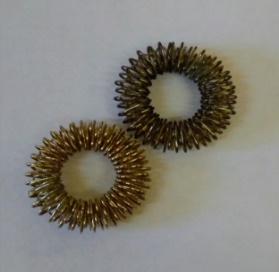 Цель: - развитие динамической координации пальцев рук;- развитие речи с движением;- выполнение самомассажа кончиков пальцев рук и ладоней.Материалы:  пружинка – кольцо из шарика Су - Джок.Содержание:Колечко выпало из рук (Прокатывать кольцом на каждую строчку по одному пальцу.)43У Любы на окошко,Но лапкой мягонькою вдругЕго столкнула наша кошка.Кольцо упало на крыльцо,И спрыгнуло на улицу,А после, медное кольцоСклевала наша курица.СнеговикЦель: - развитие динамической координации пальцев рук;- развитие речи с движением;- выполнение самомассажа кончиков пальцев рук и ладоней.Материалы:  пружинка – кольцо из шарика Су - Джок.Содержание:Вот стоит снеговик (Прокатывать кольцом на каждую строчку по одному пальцу.)Ростом он невелик.У него есть головаИ весёлые глаза.Милый рот, нос из морковки,Щёки и дугою бровки.И ведро на головеНа потеху детворе.А ещё в руках метла,Шарф на шее для тепла.И забавные сапожки («Идти» указательным и средним пальцами обеих рук по столу.)Их принёс сосед Серёжка.Гриша и шишкаЦель: - развитие динамической координации пальцев рук;- развитие речи с движением;- выполнение самомассажа кончиков пальцев рук и ладоней.Материалы:  сосновая шишка или шарик Су - Джок.Содержание:Гриша шёл, шёл, шёл, (Выполнять продольные движения с шишкой между ладоней.)44Гриша шишку нашёл! (Производить тычки шишкой в центр левой ладони.)Круглую, колючую (Выполняют круговые движения шишкой в одну сторону.)И сосной пахучую. (Выполняют круговые движения шишкой в другую сторону.)Колет пальцы шишка (Выполнять покалывание кончиков пальцев левой руки.)Маленькому Гришке.Он катает меж ладошек, (Катать шишку между ладоней.)Вот какой массаж хороший! Физминутки на массажных ковриках «Черепашках» для детей старшего дошкольного возрастаЛугВышли в полдень на полянку, (Шагают.)Под ногами жёсткий луг (Шагают, высоко поднимая ноги.)И трава щекочет пятки, (Перекатываются с носков на пятки.)Тут ромашка, тут лопух. (Переступают влево и вправо.)Мы потопчемся немножко (Топчутся.)И попрыгаем слегка. (Прыжки.)Как приятно нашим ножкам от прохладного лужка! (Переминаются с ноги на ногу.)Наш отрядДружно наш отряд шагает. (Действия по тексту.)Раз – два – три! Раз – два – три!Выше ноги поднимает.Раз – два – три! Раз – два – три!Шаг налево, шаг направо,А теперь шагает прямо.Остановка. Приседаем.И тихонько отдыхаем.А теперь встаем скорей,Побежали веселей!ЛягушкаДети по лесу шагали (Шагают.)И лягушку увидали. (Приседают.)У большой лягушки (Встают и выполняют повороты в стороны.)Ушки на макушке.45Прыг – скок! Прыг – скок, (Прыгают ритмично.)Ускакала под листок! (Прыгают ускоряясь.)В лесуПобежали по лесочку (Бег.)Мы тихонько на носочках.На пенёк потом мы сели (Приседают.)Возле самой старой ели.Слышим, мишенька ревёт, (Идут на внутренней стороне ступней.)Вперевалочку идёт,По тропинке зайчик скачет, (Прыгают.)Испугался волка, значит!В листьях топчется ежонок, (Топчутся.)Маму ищет он спросонок.Мы тревожить их не станем (Шагают.)И домой вернёмся к маме!Заводная черепахаЗаводная черепаха (Ходьба на месте.)Не испытывает страха.То, вдруг топчется на месте, (Топчутся.)То шагает с нами вместе. (Шагают.)То притихнет за углом, (Приседают.)То бежит скорей бегом! (Бег на месте.)Ну, а если вдруг замрёт, (Останавливаются.)Значит, кончился завод.Вот такая непростая (Ходьба на месте.)Черепашка заводная!На выставке игрушекМы на выставке игрушек (Ходьба на месте.)Вот уже полдня гуляем!Никогда мы столько кукол (Перекатываются с пятки на носки.)И машинок не видали!Спит бельчонок, а зайчонок (Приседают.)Спрыгнуть с полки хочет сам! (Прыгают на двух ногах.)Заводной смешной котенок (Повороты туловища влево – вправо, руки на поясе.)46Хвостиком виляет нам.Эти разные игрушки: (Ходьба на месте.)Пирамидки, мячик, пушкаМы поближе разглядимС ними поиграть хотим! (Бег на месте.)Игровые упражнения по развитию речи и мелкой моторики детей старшего дошкольного возрастаРабота над звукопроизношением посредством использования элементов Су – Джок терапии Упражнение «Жёлудь»Цель: автоматизация звука [ж] в скороговорке.Материалы: игрушка «жёлудь» с заострёнными выступами или жёлтый шарик Су – Джок.Дети становятся в круг и по очереди проговаривают скороговорку, передавая жёлудь. «У жёлудя жёлтый кожух»Упражнение «Кто внимательный?»Цель: формировать умение на слух определять в слове звук [с]; выполнять самомассаж.Материалы: резиновый эспандер с выступающими шипами.Педагог называет слова со звуком [с] и без звука [с]. Ребёнок сжимает эспандер в руке, если услышит звук [с] в слове.Упражнение «Какой звук первый?»Цель: формировать умение выделять первый звук в слове; определять согласный твёрдый, согласный мягкий или гласный; выполнять самомассаж.Материалы: три шарика Су – Джок красного, синего и зелёного цвета.Педагог называет любое слово или предъявляет картинку, а ребёнок называет первый звук слова и берёт соответствующий шарик, сжимая его в руке.Активизация словарного запаса посредством использования элементов Су – Джок терапииУпражнение «Назови признак»Цель: развивать активный словарный запас; развивать согласованные движения в сочетании с речью; выполнять самомассаж.47Материалы: массажный мяч.Ребенок подбирает слова – признаки к той картинке, которую покажет второй ребёнок. Затем дети меняются местами. Во время ответа на каждое, произнесённое слово, ребёнок сжимает массажный мяч рукой.Упражнение «Назови действие»Цель: развивать глагольный словарь; развивать согласованные движения в сочетании с речью; выполнять самомассаж.Материалы: массажный валик, картинки диких животных.Ребёнок выбирает картинку и подбирает слова – действия к дикому животному. При проговаривании слов, ребёнок прокатывает правой ладонью массажный валик по столу.Упражнение «Загадки»Цель: развивать активный словарь; развивать внимание и мышление; выполнение самомассажа.Материалы: большой массажный мяч.Педагог загадывает загадку, а тот ребёнок, который знает ответ, должен первым схватить мяч двумя руками и произнести отгадку.Развитие связной речи посредством использования элементов Су – Джок терапии Упражнение  «Прогулка в лес»Цель: формировать умение связно пересказывать небольшой текст, согласовывая речь с движением; выполнять самомассаж.Материалы: аппликатор Ляпко, ежик – игрушка, ель из аппликатора Кузнецова, сосновые шишки, конструктор Банчемс.Ребенок пересказывает текст, выполняя по ходу рассказа действия с предметами.Текст: Шли дети по дорожке, и вышли на полянку, огляделись и увидели ежика, они хотели потрогать его, но ежик, выставил свои острые иголки, а потом убежал в лес. На поляне росла большая ёлка, и её ветки нежно кололи пальцы рук. Кругом лежали сосновые шишки, они приятно шуршали под ногами. Когда дети выходили из леса, к одежде пристали колючки репейника. Ребятам приходилось долго вытаскивать его руками, они тоже были колкими. Вот такая получилась прогулка.Упражнение «Репортёры»Цель: формировать умение задавать вопросы и связно отвечать на них; выполнять самомассаж.Материалы: Чудо – валик.48Дети задают по очереди друг – другу различные вопросы и отвечают на них, используя в качестве микрофона чудо – валик.Упражнение «Расскажи о диком животном»Цель: формировать умение связно рассказывать по картинке; выполнять самомассаж.Материалы: массажный мяч, картинки диких животных.Ребенок смотрит на картинку, рассказывает и одновременно катает мяч между ладоней.Развитие лексико – грамматических категорий посредством использования элементов Су – Джок терапииУпражнение «Мешочек»Цель: формировать умение правильно согласовывать прилагательное с существительным; выполнять самомассаж.Материалы: разноцветные массажные шарики Су – Джок.Ребёнок достаёт из мешочка шарик, соотносит его с цветом и даёт ответ. Например: зелёный огурец, зелёная трава, зелёный кузнечик. И т.д.Упражнение «Назови, какой?»Цель: формировать умение образовывать относительные прилагательные от существительного; согласовывать речь с движением; выполнять самомассаж.Материалы: картинки предметов, чудо – валик.Ребёнок выбирает любую картинку и произносит: «Стул из дерева – деревянный», «Игрушка из резины – резиновая» и т.д.Упражнение «Мой, моя»Цель: формировать умение согласовывать местоимения с существительным; согласовывать речь с движением; выполнять самомассаж.Материалы: предметные картинки, массажные мячи.Дети по очереди достают из стопки картинки и проговаривают с одновременным прокатыванием между ладонями мяча: «Мой карандаш», «Моя шапка» и т.д.Приложение 4Список литературы1.  Алексеева М.М., Яшина В.И. Методика развития речи и обучения родному языку дошкольников. М.: Академия, 20002.  Артемова Л.В. Театрализованные игры дошкольников. М., 1991.3.  Арушанова А.Г. Речь  и речевое общение детей: Книга для воспитателей детского сада. – М.: Мозаика-Синтез, 20024. Авсюкевич Н.И., Башкатова И.А. ж-л «Образование и воспитание» № 5 декабрь 2017 г.5.  Акименко В.М. Новые логопедические технологии: учебно – методическое пособие. Изд – во: Феникс, 2009 г.6.  Бачина О.В. Пальчиковая гимнастика с предметами: определение ведущей руки и развитие навыков письма у детей 6 – 8 лет.  – Москва: Аркти, 2008 г. – 88 с.7. Быховской А.М. и Казовой Н.А. Количественный мониторинг общего и речевого развития детей с ОНР – СПб: ДЕТСТВО – ПРЕСС, 2013 г.8. Бородич А.М. Методика развития речи детей. М.: Просвещение, 19819.  Венгер Л.А., Мухина В.С. Психология. – М.: Просвещение, 198810.  Веракса Н.Е., Веракса А.Н. Развитие ребенка в дошкольном детстве: пособие для педагогов дошкольных учреждений. М., 2006.11. Воробьева Т.А. Крупенчук О.И. Логопедические игры с мячом. –  СПб.: Издательский Дом «Литера» , 2010 г. 12. Выготский Л. С. Воображение и творчество в детском возрасте. Психологический очерк: книга для учителя. М: Просвещение, 1981.13.  Гайворонская Т.А., Деркунская  В.А.  Развитие эмпатии у старших дошкольников в игре. – М.: Центр педагогического образования, 200714.  Гербова В.В. Занятия по развитию речи в средней группе детского сада. – М.: Мозаика-Синтез, 200515.  Гербова В.В. Развитие речи. Художественная литература 4-. – М.: Мозаика-Синтез, 200516. Григорьева Т. А. Физкультминутки на логопедических занятиях в школе – М.: Чистые пруды, 2010. – 32 с.17. Губанова Н.Ф. Игровая деятельность в детском саду: программа и методические рекомендации. М., 2006.18.  Детство: Программа развития и воспитания детей в детском саду  / Под ред. Т. И. Бабаевой, З.А.Михайловой, Л.М.Гурович. – Спб.: Акцидент, 199619. Елкина Н.В. Формирование связной речи  у детей дошкольного возраста: Учебное пособие. Ярославль: Изд-во ЯГПУ, 20045020.   Зацепина М.Б. Культурно-досуговая деятельность. М.: Педагогическое общество России, 200421.  Зацепина М.Б. Основы формирования общей культуры ребенка. Монография. М., 2004.22.  Занятия по развитию речи в детском саду. Программа и конспект / Под ред. О.С.Ушаковой. – М.: Совершенство, 200123.  Карпинская Н.С. Художественное слово в воспитании детей (ранний и дошкольный возраст). – М.: Мозаика-синтез, 200324.  Карпова С.Н. Осознание словесного состава речи дошкольниками. – М., 196725.  Кибардин  Г.М. Су – Джок лечит: мигрень, кашель, боль в спине, тяжесть в желудке. –  М.: Издательство «Э», 2017 г. 26. Комарова Т.С. Детское художественное творчество: метод, пособие для воспитателей и педагогов. М., 2005.27.  Леонтьев А.А. Высказывание как предмет лингвистики, психолингвистики и теории коммуникации // Синтаксис текста. – М., 1979. – С. 12.28.  Леонтьев А.Н. Концепция детской игры. М.: Просвещение,  198029.   Леушина А.М. Развитие связной речи у дошкольников // Ученые записки ЛГПИ им А.И. Герцена. – 1941. – Т. 30. – С. 58.30.  Максаков А.И. Правильно ли говорит ваш ребенок. – Мозаика-Синтез, 200531.  Максаков А.И. Учите, играя: Игры и упражнения со звучащим словом. – М.: Мозаика-Синтез, 200532.  Мелехова Л.В. Речь дошкольника и ее исправления. – М.: Просвещение, 186733.  Менджерицкая Д.В. Воспитателю о детской игре: пособие для воспитателя детского сада / Под ред. Т.А. Марковой. М., 1982.34.  Мухина В.С. Детская психология. – М.: ООО «Апрель-Пресс», ЗАО «ЭКСМО-Пресс», 199935 . Нищева Н.В. Блокнот логопеда. Секреты развития мелкой моторики с 4 до 7 лет. ФГОС. СПб: ДЕТСТВО – ПРЕСС, 2018 г.36. Нечаева О.А. Функционально-смысловые типы речи (описание, повествование, рассуждение). – Улан-Удэ: Бурятское книжное изд-во, 1974)37.  Павлова А.Л. Проблемы диагностики  речевого развития. – М., 198538.  Панина Н.А. Су – Джок терапия. Изд – во: Рипол Классик, 2013.39. Программа воспитания и обучения в детской игры под ред. М.А. Васильевой, В.В.Гербовой, Т.С.Комаровой. – М.: Издательский дом «Воспитание дошкольника», 20045140.  Радина Е.И. Воспитание правильной речи у детей дошкольного возраста. – М.:   Просвещение, 196841.  Развитие речи детей дошкольного возраста / Под ред. Ф.А.Сохина. – М.: Просвещение, 198442. Рубинштейн С.Л. Основы общей психологии / АПН СССР: В 2 т. М.: Педагогика, 1989. Т. 1. С. 469.43.  Соловьева О.И. Методика развития речи детей дошкольного возраста. – М.: Просвещение, 198844.  Сохин Ф.А. Задачи развития речи // Развитие речи детей дошкольного возраста / Под ред. Ф.А.Сохина. – М.: Просвещение, 198445.  Тихеева Е.И. Развитие  речи детей раннего и дошкольного возраста. – М., 198146.  Ушакова О.С., Струнина Е.М. Методика развития речи детей дошкольного возраста. – М.: Владос, 200447.  Фурмина Л.С. Возможность творческих проявлений старших дошкольников в театрализованных играх: Монография / Под ред. Н.А. Ветлугиной. М., 1972.48.  Эльконин Д.Б. Психология игры. М., 1978.49.  Усова А.П. Роль игры в воспитании детей / Под ред. А.В. Запорожца. М., 1976.50.  Федеральный государственный образовательный стандарт дошкольного образования – М.: Центр педагогического образования, 2014. – 32 с.52Название разделаСодержание разделаДеятельность детейОбщкол.чТеоретич.Практич.1-я неделяГоворить помогают пальчикиГласные звуки«Что  такое пальчиковые игры?»Что  умеют делать пальцы рук?Движения пальцев рук (И.С. Лопухина)Психогимнастика. Пластические этюдыБеседа с детьми о пальчиковых играх, их многообразии, пользе, интереса. Высказывания детей о том, что их пальчики умеют делать. Показ педагога различные движения пальцев рук (без предметов).  Выполнять действия и движения пальчиками в  соответствии с содержанием стихотворения и потешки: Ветер северный подул…», «Грибы».Мимические упражнения «Наше настроение».Работа над силой голоса. Развитие переключаемости артикуляционного аппарата (гласные звуки).Образные перевоплощения. Действия с воображаемыми предметами.10,50,52-я неделя Говорить помогают пальчикиГласные звуки«Пальчиковый театр»Движения пальцев рук (И.С. Лопухина)Психогимнастика. Пластические этюдыВзрослый вместе с детьми разыгрывает сценки спектаклей «Колобок», «Теремок». Развитие речевого дыхания и голоса «Разговоры овощей». Показ педагога различные движения пальцев рук (с предметами).Познакомить с правильной артикуляцией гласных звуков (символы).Образно-пластическое творчество детей «Угадайте, что я делаю».10,50,53-я неделя Говорить помогают пальчикиГласные звукиРазвитие мелкой моторики. Координация движений в соответствии с речью (развитие общей моторики)«Сколько грядок в огороде?» (поочерёдно загибать пальцы). «Огурчик» (игрушка-муляж огурец).Речевая зарядка «Огорчённые  овощи».Двигательно-пространственные упражнения (стихи о животных).Движения на гласные звуки [А], [У], [О], [И].10,50,54-ая неделяГоворить помогают пальчикиГласные звуки«Пальчиковый театр»Движения пальцев рук (И.С. Лопухина)Координация движений в соответствии с речью (развитие общей моторики)Взрослый вместе с детьми разыгрывает мини-сценки.Показ педагога различные движения пальцев рук (с предметами).Двигательно-пространственные упражнения (стихи о животных).Движения на гласные звуки [А], [У], [О], [И].10,50,5Название разделаСодержание разделаДеятельность детейОбщкол.чТеоретич.Практич.1-я неделяГоворить помогают пальчикиГласные звукиСтихи с движениями (И.С. Лопухина)Знакомство с шариком Су-ДжокСтихи сопровождаются жестами, описанные в стихах.Развитие речевого дыхания и голоса «Разговоры фруктов».Шарик Су-Джок «Облепиха»Движения на гласные звуки [А], [У], [О], [И], [Э], [Ы].10,50,52-я неделя Левая -праваяГласные звукиИгры на слуховое внимание, память «Расскажи стихи руками»«Не зевай», «Солдаты» (координация движений)Инсценировка стихов при помощи рук «Котята», «Гусеница».Движения на гласные звуки [А], [У], [О], [И], [Э], [Ы].10,50,53-я неделя Левая -праваяГласные звукиИгры на слуховое внимание, память Театр прыгающей игрушки (стихи на координацию движений)Игра «Артист», «Я на дорогу выхожу»«Клоун», «Вертолёт» (авторское) «Узнай и назови». По беззвучной артикуляции и движениям узнай гласный звук10,50,54-ая неделяЛевая - праваяГласные звукиИгры на слуховое внимание, память Психогимнастика. Пластические этюдыРечевая зарядка Воспроизвести по подражанию различные комбинации гласных звуков«Как варить суп», «Хлоп, ладошка»Имитация действий. «Варим суп»«Футбол»«Запомни и повтори»10,50,55-ая неделяВысоко -низкоГласные звукиПроизнесение гласных звуков с изменением высоты голоса.Проговаривание текстов с движениямиСказка «Три медведя» (гласные звуки)«Ананас», «Облачко», «У удава»10,50,5Название разделаСодержание разделаДеятельность детейОбщкол.чТеоретич.Практич.1-я неделяТихо – громко Гласные звукиФормирование умения изменять силу голосаПроговаривание текстов с движениямиУпражнения с резинкойИгра «Тихо – громко», игра «Так же» (различать тихие и громкие звуки)«Эскимо, «Избушка», «Ы-ы-ы-ы! – гудит мой пылесос».«Голодный бегемот», «Резинка»10,50,52-я неделяВысота – ширина – длина Й (йот) и йотированные гласные Определение высоты, ширины, длиныДвижения пальцев рук (И.С. Лопухина).Показ движений Игра «Хоровод» 1) Как на Машины именины, 2) Вырастай яблонька, 3) Стоит в поле теремок.Показ педагога различные движения пальцев рук ( без предметов).[Й], Я [йа], Ю [йу], Е[йэ], Ё [йо].10,50,53-я неделяВысота – ширина – длина Й (йот) и йотированные гласныеТеатр прыгающей игрушки (стихи на координацию движений)Развитие речевого дыхания и голоса Упражнения с прищепкамиПоказ движений«Ослик» (авторское)«Пьём коктель через трубочку. (Вдох).Вытянуть губы узкой «воронкой». (Выдох).«Акула», «Птички»[Й], Я [йа], Ю [йу], Е[йэ], Ё [йо].10,50,54-я неделяВопрос – ответ Й (йот) и йотированные гласныеРазвивать умение вести диалогВыполнение самомассажа пальцев рук и ладоней Проговариваний междометий с разной интонацией«У меня зазвонил телефон…»«Что ты, ёж, такой колючий?» (маленькая игрушка «ёжик»).«Ай! Ой!,Эй!»,  «Яблоко висит на ветке».10,50,5Название разделаСодержание разделаДеятельность детейОбщкол.чТеоретич.Практич.1-я неделяВопрос – ответ Й (йот) и йотированные гласныеРазвивать умение вести диалогВыполнение самомассажа пальцев рук и ладоней Проговаривание текстов с движениямиПотешка «Стучит, бремчит по улице», игра «Как живёшь?»«Петушок» (крупная бусина или маленький шарик).Где ладошка? Тут? «Енот – любитель чистоты», «Ёж и Ёлка», «Ящерица – вертихвостка»10,50,52-я неделяБольшой - маленькийСогласные звукиУпражнения с прищепкамиРазвитие речевого дыхания и голосаРечевая зарядка Психогимнастика. Пластические этюдыПроговаривание слогов с движениями«Бегемот», «Комары» (Что за маленькие злюки…)«Птичьи голоса»«Цыплёнок»Обыгрывание нар. Песенки. «Жили у бабуси два весёлых гуся»МА-мо-му-мы,ам-ом-ум-ым. «Кот – кошка – котёнок» упр. на формирование изменять высоту голоса10,50,5 3-я неделя«Раз, два, три, четыре, пять!»Согласные звукиЗаучивание считалкиРазвитие речевого дыхания и голосаРечевая зарядка Психогимнастика. Пластические этюды«Вышел зайчик погулять…», «Кот сибирский, кот мохнатый…».«Разговор телёнка и котёнка». Звукоподражание животным.«Что ты хочешь, кошечка?»Обыгрывание ситуаций «Кошка и мышка». Передать движением, мимикой бычка и ёжика (по содержанию стихотворения) «Ёжик и бычок»10,50,54-я неделя«Раз, два, три, четыре, пять!»Согласные звукиЗаучивание считалкиДвижение пальцев рук на коврикеПроговаривание слогов, коротких слов с разной интонацией«Гномы учатся летать!», «Всех чудес не сосчитать!»«Многоножки», «Шарик дружно мы катаем…» (шарик Су-Джок), «Снежок».На-но-ну-ны, ан-он-ун-ын.На! Нет. Ну. Но!10,50,5Название разделаСодержание разделаДеятельность детейОбщкол.чТеоретич.Практич.3-я неделя«Раз, два, три, четыре, пять!»Согласные звукиЗаучивание считалкиРазвитие речевого дыхания и голосаРечевая зарядка Мимические упражненияВыполнение самомассажа пальцев рук и ладоней Проговаривание слогов с движениямиДвижения пальчиками «Мы во двор пошли гулять…»«Вьюга» (стонет лес м-м-м, воет вьюга з-з-з, стихает вьюга с-с-с).«Мороз колдует»..Передать гневную интонацию Деда Мороза.«Снеговик» пружинка-кольцо из шарика су-джок«Кошка сердится» фа-фо,фу-фи. Проговаривание слова ВСЁ с движением.10,50,54-я неделяНаправленияСогласные звукиУмение ориентироваться в пространстве. Самомассаж кончиков пальцевПроговаривание текста с движениямиИгра «Четыре стороны» показать соответствующее направление.«Качели» (су-джок), «Машины» (бархатная бумага)«Мухомор», «Наволочку для подушки», «Фонари».10,50,55-я неделяНаправленияСогласные звукиРазвитие статической и динамической координации рукПроговаривание слогов с движениями«Осьминог» (упр. с резинкой), «Ком» (массажный мячик)Игра «Самолётик»  (слоги ва-во-ву-вы). Упражнение «мыльные пузыри» (па-по-пу-пы, ап-оп-уп). Проговаривание слогов в разном темпе.10,50,5Название разделаСодержание разделаДеятельность детейОбщкол.чТеоретич.Теоретич.Практич.1-я неделя ЛожечкаСогласные звукиИстория ложкиУпражнения с ложкамиПроговаривание слогов, слов, текста  с движениямиБеседа с детьми об истории ложки. Познакомить с частями ложки. Польза ложки в игре с пальчиками.Повторение движений (дети запоминают текст)«Тряпичная кукла» ба-ба. Слова с движением ба-на-н, ба-р-а-н. Текст «Баран сорвал большой бабан..»10,50,50,52-я неделя ЛожечкаСогласные звукиИстория ложки (продолжение)Упражнения с ложкамиПроговаривание слогов, слов, текста  с движениями Беседа с детьми об истории ложки. Познакомить с частями ложки. Польза ложки в игре с пальчиками.Повторение движений (дети запоминают текст)«Пальчики здороваются» слоги).«Туча», «Волшебный сон», «Андрюшкины игрушки».10,50,50,53-я неделя НастроениеСогласные звуки«Расскажи стихи руками»Самомассаж пальцев рук и ладоней, снятие эмоционального напряженияПроговаривание слогов, слов, текста  с движениями«Маленький кролик», «Тили – бом!», «Барашечки – круторошечки»«Художник» кисточка с жёсткой щетиной, «Дворник»Да-до-ду. Дай! Не дам! Дай! На! «Домики», «Дождь в окошко мне стучит»10,50,50,54-я неделя НастроениеСогласные звукиИгры с коврикамиСамомассаж пальцев рук и ладонейРазвитие речевого дыхания и голоса Психогимнастика. Пластические этюды Проговаривание слогов, слов, текста  с движениями«Прогулка Мишки по лесу»«Шишки» (сосновые шишки)Разговор Лисы и зайца»Обыгрывание ситуаций «Медведь в берлоге», «Медвежата и пчёлы». Изобразить движением, мимикой птиц и зверей по содержанию стихотворения «Шумный Ба-Бах»«Рвём ткань» ка-ко-ку, ак-ок-ук, ак-ак-ак – распустился красный мак, «Кот Василий на окошке».110,50,5Название разделаСодержание разделаДеятельность детейОбщкол.чТеоретич.Практич.1-я неделя ЗагадкиСогласные звукиОтгадывание загадок.Самомассаж пальцев рук и ладонейРазвитие речевого дыхания и голоса Психогимнастика. Пластические этюды Проговаривание слогов, слов «Аист», «Барабан», «Волк», «Гриб», «Дом», «Ель»Изображение отгадок с помощью пальчиков.Упражнения на бархатной бумаге «Лужок»«Птицы поют»Образно-пластическое творчество детей «Воробушек»«Гуси гогочут», «Ги-ги-ги – испекли мы пироги», текста  с движениями «Гамак»10,50,52-я неделя ЗагадкиСогласные звукиОтгадывание загадок.Самомассаж пальцев рук и ладонейРазвитие речевого дыхания и голоса Психогимнастика. Пластические этюды Проговаривание слогов, слов«Жук», «Заяц», «Индюк», «Кошка», «Лиса», «Молоток». Упражнения на бархатной бумаге «Рисование на песке»«Диалог Зимы и весны»«Весна, где ты зимой была?» выполнять действия и движения в соответствии с содержанием стихотворения.«Греем ручки» х-х-х, «Дровосек», текст  с движениями «Хомячок нашёл орех»10,50,53-я неделя ЗагадкиСогласные звукиОтгадывание загадок.Самомассаж пальцев рук и ладонейПроговаривание слогов, слов«Нож», «Очки», «Птица», «Рак», «Стол», «Тыква»«Попугай», «Песочные часы» (упражнение с карандашом)«Надуть шарик» с-с-с, су-п, сы-р, текст  с движениями «Стрекоза»10,50,54-я неделя ЗагадкиСогласные звукиОтгадывание загадок.Самомассаж пальцев рук и ладонейПроговаривание слогов, слов«Улитка», «Флажок», «Хлеб», «Цветок», «Чашка»«Лягушка», «Башня», «Вертолёт» (упражнение с карандашом)«Холодно» з-з-з, «Ловля комаров», «Педали», текст  с движениями «Зонт у папы»10,50,55-я неделя ЗагадкиСогласные звукиОтгадывание загадок.Самомассаж пальцев рук и ладонейПроговаривание слогов, слов«Шарик», «Щука», «Экскаватор», «Юла», «Яблоки»«Дикобраз» ( заострённая деревянная палочка), «Гришка и шишка» (шишка или шарик су-джок)Указательный палец к губам ц-ц-ц, ац-оц-уц,цап-ля, з-а-я-ц, текст  с движениями «Цыплёнок учится считать»10,50,5Название разделаСодержание разделаДеятельность детейОбщкол.чТеоретич.Теоретич.Практич.1-я неделя Медленно, в среднем темпе, быстроСогласные звукиПроговаривание потешек с использованием игрушек Самомассаж пальцев рук и ладонейПроговаривание слогов, слов«Попугай», Митя мнёт мяту», «Нет у Мити хомяка»Игры с платочками «Кошки-мышки», «Паучок»«Ветер» ш-ш-ш, «Руки замёрзли», «Шарик лопнул»,слоги ша-шо-шу, аш-ош-уш, текст  с движениями «Мышки шепчутся в тиши»10,50,50,52-я неделя Медленно, в среднем темпе, быстроСогласные звукиПроговаривание потешек с использованием игрушек Самомассаж пальцев рук и ладонейПроговаривание слогов, слов«Ходит ёжик без дорожек», «Мыши под шкафом»«Лягушка»Игры с платочками «Червячок», Улитка»Жа-жу, ж-у-к, ж-а-ба, «Жаба жабе говорит..» текст с движением10,50,50,53-я неделя Медленно, в среднем темпе, быстроСогласные звукиПроговаривание потешек с использованием игрушек Самомассаж пальцев рук и ладонейПроговаривание слогов, слов«На лужайке жук лежал», «Морж»«Репейник» (конструктор «Банчемс»), «Накачаем шину» (эспандр)Ч-ч-ч, ач-оч-уч, мяч, луч, «Чучело» (екст с движением)10,50,50,54-я неделя Медленно, в среднем темпе, быстроСогласные звукиПроговаривание потешек с использованием игрушек Самомассаж пальцев рук и ладонейПроговаривание слогов, слов «Много тучек и тучат», «Хомячок»«Строитель» (деревянные кубики), «Змея» (лента)«Щёточки» щ-щ-щ, «Щука зубы чистит щёткой» (текст с движением)110,50,5Название разделаСодержание разделаДеятельность детейОбщкол.чТеоретич.Практич.3-я неделя Медленно, в среднем темпе, быстроСогласные звукиПроговаривание потешек с использованием игрушек Самомассаж пальцев рук и ладонейПроговаривание слогов, слов «Мне попался в сети лещ», «В ящике щенок уснул»«Каштан», «Ёики» (шарик су-джок)«Фонарики» ла-лу-ло-лы, лампа, луна, «Лампочка», «Луна» (текст с движением)10,50,54-я неделя Медленно, в среднем темпе, быстроСогласные звукиПроговаривание потешек с использованием игрушек Самомассаж пальцев рук и ладонейПроговаривание слогов, слов «Ослик», «Блошка», «Бык»«Фиолетовая колючка», «Кактус» (шарик су-джок), «Пловец» (два массажных мяча)«Моторчик» р-р-р, ра-ро-ру-ры, рак, ура, рыба, «Ромашки на кармашке» (текст с движением)10,50,5 5-я неделя Медленно, в среднем темпе, быстроЧтение по ролямПроговаривание потешек с использованием игрушек Развивать диалогическую речь«Ох, ох, ох какой горох!», «Две сороки»«Заяц белый», «Кто чей», «Ладушки», Зайка, зайка белый хвост», «Яма», «Скажите, букашка».10,50,5